Name: _________________________________                                        ppppppppppp  p__t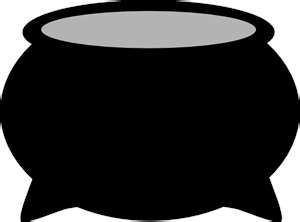 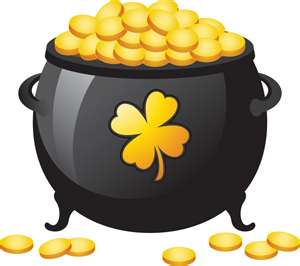 Pppppppppp  g__ld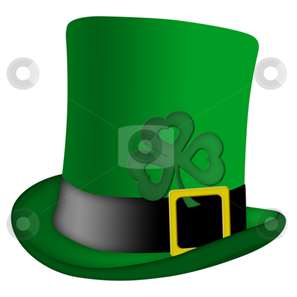                            ha__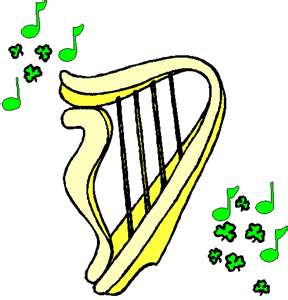                         ha__p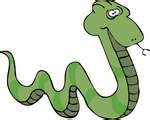 s__akeI__elands__amrock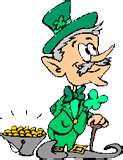                 St. __atrick__eprechaun rain__ow